РЕШЕНИЕ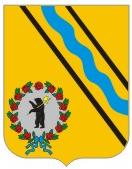 МУНИЦИПАЛЬНОГО СОВЕТАГОРОДСКОГО ПОСЕЛЕНИЯ ТУТАЕВ18.11.2021                                                         № 113О принятии в первом чтении проектарешения Муниципального Советагородского поселения Тутаев«О бюджете городского поселенияТутаев на 2022 год и на плановыйпериод 2023-2024 годов»В соответствии с Бюджетным кодексом РФ, Положением о бюджетном устройстве и бюджетном процессе в городском поселении Тутаев, Уставом городского поселения Тутаев, Муниципальный Совет городского поселения ТутаевРЕШИЛ:Принять в первом чтении проект решения Муниципального Совета городского поселения Тутаев «О бюджете городского поселения Тутаев на 2022 год и на плановый период 2023-2024 годов». Утвердить основные характеристики бюджета городского поселения Тутаев на 2022 год:общий объем доходов бюджета городского поселения Тутаев в сумме 242 776 627 рублей;общий объем расходов городского поселения Тутаев в сумме    242 776 627 рублей.Утвердить основные характеристики бюджета городского поселения Тутаев на 2023-2024 годы:на 2023 год:общий объем доходов бюджета городского поселения Тутаев в сумме 200 439 471 рубль; объем расходов городского поселения Тутаев в сумме 200 439 471 рубль;на 2024 год: объем доходов бюджета городского поселения Тутаев в сумме  198 430 410 рублей;общий объем расходов городского поселения Тутаев в сумме           198 430 410 рублей.Направить указанный проект решения в постоянную комиссию по налоговой политике, бюджету и финансам Муниципального Совета городского поселения Тутаев (Романюк А.И.), ответственную за рассмотрение поправок к проекту решения и подготовку его ко второму чтению.Установить, что поправки к показателям бюджета городского поселения Тутаев на 2022 год и на плановый период 2023-2024 годов, являющиеся предметом рассмотрения проекта решения Муниципального Совета городского поселения Тутаев «О бюджете городского поселения Тутаев на 2022 год и на плановый период 2023-2024 годов» во втором чтении, предоставляются в постоянную комиссию Муниципального Совета городского поселения Тутаев по налоговой политике, бюджету и финансам в срок до 2 декабря 2020 года.Поручить департаменту финансов администрации Тутаевского муниципального района (Низова О.В.) в срок до 9 декабря 2021 года обобщить поступившие в соответствии с пунктом 5 настоящего решения поправки к проекту решения Муниципального Совета городского поселения Тутаев «О бюджете городского поселения Тутаев на 2022 год и на плановый период 2023-2024 годов»  и предоставить заключение по ним в постоянную комиссию по налоговой политике, бюджету и финансам Муниципального Совета (Романюк А.И.) для подготовки к принятию во втором чтении указанного проекта решения.7. Опубликовать настоящее решение в Тутаевской массовой муниципальной газете «Берега».Настоящее решение вступает в силу со дня его подписания.Контроль за исполнением настоящего решения возложить на постоянную комиссию по налоговой политике, бюджету и финансам Муниципального Совета городского поселения Тутаев (Романюк А.И.)Председатель Муниципального Советагородского поселения Тутаев                                                             С.Ю. Ершов